							Eindhoven, 02 dec 2022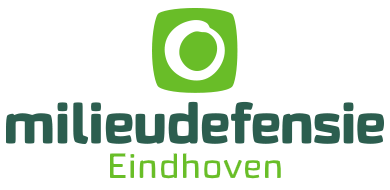 Aan B&W en de gemeenteraad van NuenenGeachte bestuurder, geachte volksvertegenwoordiger,Namens de Eindhovense (en regionale) afdeling van Milieudefensie zou ik bij u graag een pleidooi willen neerleggen ten gunste van het Groenpark de Kleine Dommel .U kent het plan waarschijnlijk. De familie Rovers bezit al eeuwen grond aan weerszijden van de Kleine Dommel, dus deels op Eindhovens en deels op Nuenens grondgebied.  De familie wil de huidige landbouwbestemming op 36 hectare van hun grond beëindigen. De vrijgekomen  functie wil de familie voor de helft invullen met zonnepanelen, en voor de andere helft met de ontwikkeling van nieuwe natuur. Om  dit te realiseren, is de familie Rovers een samenwerking aangegaan met Vattenfall.  Met de in Nuenen gevestigde energiecoöperatie Morgen Groene Energie zijn hierover gesprekken gaande. De projectcoördinatie van Vattenfall overlegt met het Trefpunt Groen Eindhoven, een zelfstandig gemeentelijk adviesorgaan.
Meer informatie is te vinden op https://groenparkdekleinedommel.nl/ .Voor de landelijke Vereniging Milieudefensie zijn klimaat en biodiversiteit belangrijke speerpunten. Onze afdeling wil de vormgeving van deze doelen op regionaal niveau helpen bevorderen. Dit specifieke project Groenpark de Kleine Dommel dient beide doelen.De gemeente Nuenen becijfert in de “Nota duurzaamheid Nuenen 2019-2023” uit 2019 dat voor het afdekken van de elektriciteitsbehoefte van de gemeente Nuenen richting 2030 niet volstaan kan worden met alleen maar zon op daken. Evenmin kan Nuenen, met alleen  maar zon op daken, een evenredig deel van de taakstelling binnen de Regionale Energie Strategie (RES) uitvoeren en de bedoelingen van het Klimaatakkoord honoreren.Naar wij begrijpen, is er daarom op het eind van de vorige raadsperiode in concept een Nuenens “Afwegingskader zonne- en windenergie” opgesteld.In  het coalitieprogramma echter “Zetten (de coalitiepartijen) met betrekking tot grootschalige opwekking van zonne-energie in op bestaande en nieuwe (grote) daken van woningen, bedrijven en andere gebouwen. De gemeente Nuenen c.a. werkt deze bestuursperiode niet mee aan grondgebonden grootschalige opwekking van duurzame energie, tenzij er vanuit landelijk of provinciaal beleid aanleiding is om dit te heroverwegen. “Men kan het met deze keuze oneens zijn, maar het is niet de taak van Milieudefensie om de Nuenense gemeentepolitiek aan te sturen. Milieudefensie Eindhoven respecteert de in Nuenen gemaakte keuzes.We willen als Milieudefensie Eindhoven echter wel deze keuzes, in meer beperkte zin, ter discussie stellen waar het specifiek om  het Groenpark de Kleine Dommel gaat.Milieudefensie Eindhoven ziet de passage in het coalitieprogramma als  bedoeld voor standaardsituaties. Het Groenpark de Kleine Dommel echter is geen standaardsituatievooral omdat dit project voor  de helft een veelbelovend natuurontwikkelingsproject is in een gebied waar dat erg gewenst is. De voorgestelde energiefunctie en natuur- en landschapsfunctie zijn onverbrekelijk aan elkaar gekoppeld, ook vanwege de uitvoerbaarheid van het plan. In de voorgestelde opzet is ook waterberging  mogelijk. Het coalitieprogramma bevat ook de in dit verband relevante passage “(De coalitiepartijen) bevorderen de transitie van het landelijk gebied door samen met agrarische ondernemers die willen stoppen, op zoek te gaan naar oplossingen voor de toekomst, zodat zij hun agrarische bedrijfsactiviteiten kunnen beëindigen.”. Er is sprake van “tenzij er vanuit landelijk of provinciaal beleid aanleiding is om dit te heroverwegen” met het aannemen van het “Beleidskader Natuur 2030” door Provinciale Staten (oktober 2022). Daarin staat de noodzaak om natuur en biodiversiteit te versterken met grote kracht centraal. Het Groenpark de Kleine Dommel kan deze noodzaak in Nuenen helpen vormgeven.
Ook de recente regeringsbrief “Water en Bodem sturend” (25 nov 2022) zou als een aanleidng tot heroverweging opgevat kunnen worden. Het inrichten van dit zonnepark kent een grote ontwerpvrijheid. Als laatste argument zouden we nog willen noemen (maar dat is niet specifiek voor Groenpark de Kleine Dommel) dat het Nuenense coalitieprogramma opgesteld is voordat de energieprijzen uit de bocht  vlogen op de wijze zoals dat nu gaat. 
Op dit moment leveren zonneparken schone en goedkope stroom. Via constructies zoals bijvoorbeeld een energiecoöperatie en andere vormen van participatie kunnen deze baten geheel of gedeeltelijk lokaal neerslaan. Ook dit zou een reden kunnen zijn om nog eens kritisch naar het Nuenense coalitieprogramma te kijken. Maar dat ligt buiten de core business van Milieudefensie.Milieudefensie Eindhoven vraagt aan de Nuenense gemeentepolitiek om het project Groenpark de Kleine Dommel niet onder de algemene afwijzing van zonneparken in het huidige coalitieprogramma onder te brengen, en om een vrije inhoudelijke behandeling toe te staan. Nadere informatie via de projectleider Carel Kooij, carel.kooij@vattenfall.com , 06-31032107, met wie u desgewenst een afspraak kunt maken.Met vriendelijke groeten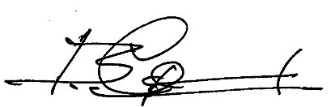 Bernard Gerard
Milieudefensie Eindhoven (secretaris)
Hulstbosakker 21
5625VR Eindhoven
bjmgerard@gmail.com 
www.bjmgerard.nl